別添写真　縮景園茶室，四阿外観写真（質問44関連）2枚目○四阿（２軒）明月亭明月亭北側東側西側南側夕照庵夕照庵北側東側西側南側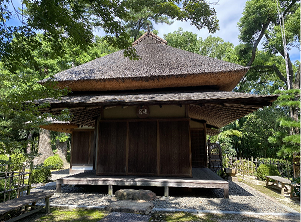 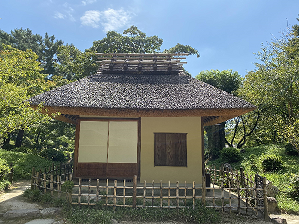 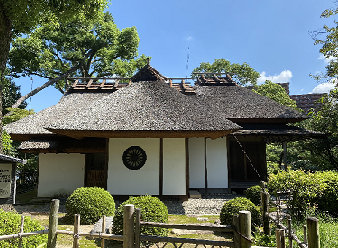 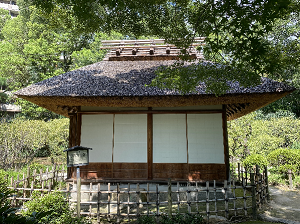 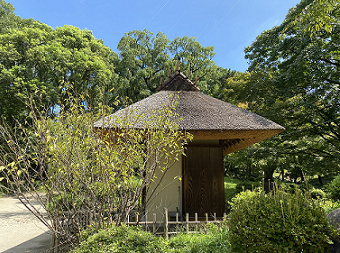 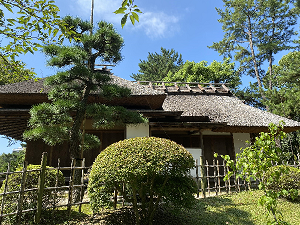 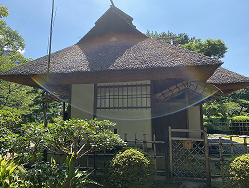 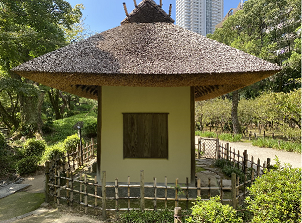 